Розслідування злочинів, учинених членами молодіжних неформальних груп (об’єднань)Вивчення слідчої та оперативно-розшукової практики дає можливість припустити, що обов’язковими елементами будь-якої криміналістичної характеристики злочинів, вчинюваних неформалами, мають бути: особа злочинця; спосіб вчинення злочину; слідова картина; особа потерпілого; обстановка вчинення злочину. Указані елементи, як було зазначено вище, є взаємопов’язаними та взаємозалежними (схема 1).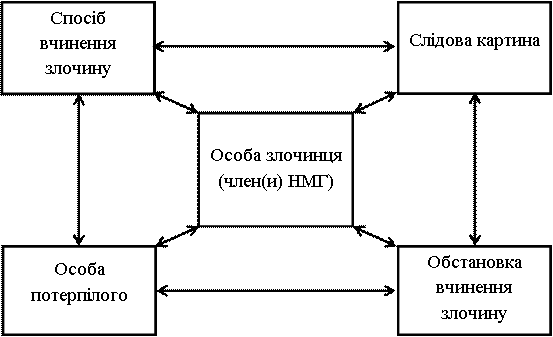 1. Системоутворюючим елементом криміналістичної характеристики злочинів, які вчиняються членами молодіжних неформальних об’єднань, виступає особа злочинця (члени та власне неформальне утворення). Саме завдяки їй стає можливим виокремити вказані злочини як окремий різновид. Водночас «злочинець» визначає спосіб, сліди, обстановку та вибір жертви злочину.Неформальні групи в контексті криміналістичного дослідження – це молоді люди (14-35 років), об’єднані сповідуванням певних ідей, теорій, релігій або навіть прослуховуванням певної музики, проведенням вільного часу, які задля пропагування своїх поглядів, інтересів, функціонування неформального утворення вчиняють злочини.У більшості випадків, такі посягання вчинюються неформалами у співучасті, тобто у вчиненні злочину бере участь декілька осіб. Зазвичай, відбувається розподіл ролей.Кількісний склад неформального утворення може коливатися від двох до декількох тисяч осіб (більшість – особи чоловічої статі), мати багатоланкову структуру, проте не обов’язково всі члени неформального руху можуть залучатися до здійснення злочинної діяльності. Характерним для молодіжних асоціальних неформальних утворень є те, що згодом вони можуть трансформуватися в злочинні організації або ж частина неформальної групи увійде до такої організації. Також діяльність неформальних об’єднань може мати транснаціональну спрямованість.2. Особливістю способу вчинення злочинів, що скоюються членами молодіжних неформальних груп, є демонстративний характер, наприклад, прагнення показати свої расистські переконання та/або ненависть до уболівальників команди-суперника, бажання нагадати про існування певної деструктивної ідеології тощо.Обрання способу вчинення злочину перебуває в безпосередньому зв’язку з видом злочинного посягання та завданнями, які ставить перед собою неформальна група. Так, можливі випадки доведення до самогубства шляхом давання вказівок через Internet, наприклад, як це відбувається в неформальних об’єднаннях «група смерті», «синій кіт», «тихій дім», які існують в соціальній мережі «Вконтакте».Залежно від структури неформального утворення та цілей, які переслідують його лідери, вчиненню злочинів можуть передувати підготовчі дії, а саме: вибір місця, часу, знарядь протиправних посягань, спостереження за жертвою (жертвами), вжиття заходів щодо мінімізації слідів, які можуть залишитися на місці вчинення злочину.Приховування злочинної діяльності неформалами є вкрай рідким, адже останні роблять все можливе аби показати чи нагадати про свою діяльність. 3. Слідова картина. Не підлягає жодному сумніву твердження В.О. Коновалової, що «способу вчинення злочину як такого немає на початковому етапі розслідування, а є тільки сліди, характер яких не визначено і невідомо, а в окремих випадках вимагає консультації спеціаліста з тієї чи іншої галузі знання», саме тому необхідним є ретельне дослідження механізму слідоутворення.Під час вчинення злочинів членами молодіжних неформальних груп залишається чимала кількість слідів. Умовно їх можна поділити на дві групи:1) загальні (ті, що притаманні вчиненню будь-якого злочину, наприклад, сліди крові, наявні при вчиненні абсолютно різних видів умисних убивств);2) специфічні, тобто це сліди, що свідчать про причетність певної молодіжної неформальної групи до скоєння злочину (залишені на місці вчинення злочину предмети із символікою неформального руху, написи, листівки та ін.). Крім того, досить часто вчинення злочинів неформалами супроводжується наявністю сторонніх спостерігачів, які в подальшому можуть отримати статус свідків, наприклад, при вчиненні хуліганських дій футбольними вболівальниками («фанами»).4. Особа потерпілого. Майже всі молодіжні асоціальні неформальні структури утворюються з метою протиставити себе суспільству шляхом пропагування різних ідей, ідеологій, теорій, псевдорелігій. Обов’язково встановлюється коло так званих «ворогів» (наприклад, уболівальників команди-суперника; осіб, які мають інші релігійні переконання; політичних опонентів тощо). Тобто жертва обирається не як конкретна особистість, а як представник чогось «іншого». При цьому вік, стать, професія практично не мають значення.Характерною є особлива жорстокість із боку представників молодіжних неформальних груп при вчиненні злочинів проти життя та здоров’я особи (злочини на ґрунті расової, національної, політичної, релігійної, сексуальної нетерпимості). Не є поодинокими випадки, коли відбуваються знущання над тваринами з боку членів релігійних сект під час здійснення релігійних обрядів. Такими тваринами можуть бути коти, собаки, худоба тощо.Нормами Кримінального процесуального кодексу України, ч.1 ст. 55, закріплено, що юридична особа, у разі завдання їй матеріальної шкоди, може бути визнана потерпілою від злочину. Позитивно оцінюючи вказане нововведення, не можна не відмітити чисельні випадки завдання майнової шкоди різним підприємствам, установам, організаціям під час футбольних матчів, масових заворушень, терористичних актів, організаторами та учасниками яких стають члени молодіжних неформальних об’єднань. Виникнення наміру щодо завдання шкоди зазвичай є спонтанним, але існують й виключення, коли напад планується заздалегідь.5. Обстановка вчинення злочину. Понад 90 % злочинів вчиняється членами молодіжних неформальних об’єднань у містах, більшість з яких – це обласні центри та міста з населенням 200 тисяч людей і більше.Так, конкретними місцями вчинення злочинів можуть бути: 1)	приміщення (житлові та нежитлові):	до житлових приміщень належать будинки, квартири, кімнати у квартирах, будинках, гуртожитках. До цієї ж підгрупи слід віднести й сходи, сходові площадки. Відповідно, у процесі розслідування злочинів даної категорії всі ці приміщення необхідно досліджувати в комплексі;	до підгрупи нежитлових приміщень можуть бути віднесені службові приміщення та приміщення, призначені для різного роду масових заходів, таких як збори, мітинги, лекції, зустрічі, круглі столи, спортивні змагання (тобто стадіони, легкоатлетичні манежі, спортивні клуби) і т.п., а також релігійні споруди (синагоги, мечеті); крім того до нежитлових приміщень відносяться кафе, бари, паби, ресторани;2)	ділянки місцевості (площі, вулиці, парки, сквери, прибудинкова територія, заповідні зони, місця відпочинку, цвинтарі, територія навколо стадіону та ін.);3)	транспорт (автомобільний, залізничний, авіаційний тощо).Час скоєння злочину може бути яким завгодно, тобто злочини можуть вчинятися і вдень, і ввечері, і вночі. Так, вчинення злочинів неформалами може бути пов’язане з певними датами, наприклад, днем народження Адольфа Гітлера, Антона Шандора Ла-Вея, футбольним матчем, релігійним, псевдорелігійним святом тощо. Крім того, можливі ситуації, коли злочин починається в один час, а закінчується в інший.Коло знарядь, що можуть використовуватися неформалами під час вчинення протиправних діянь, є доволі широким, це: холодна та вогнепальна зброя; вибухові пристрої; різні гострі та тупі тверді предмети; транспортні засоби, тварини тощо. Зброя та предмети, що використовуються для вчинення злочинів, можуть мати специфічні позначення, які підтверджують її належність представникам певного молодіжного неформального об’єднання.Проаналізована криміналістична характеристика злочинів, що вчиняються членами молодіжних неформальних груп, звісно, не є повною, проте її уточнення та подальше дослідження повинно привести до розробки типової інформаційної системи, яка стане незамінним інструментом у руках слідчого, особливо на початку досудового розслідування.Слідча пізнавальна діяльність при розслідуванні кримінальної активності молоді відрізняється не абиякою складністю, а особливо, коли злочинні посягання вчиняються представниками різних молодіжних неформальних груп (об’єднань). Як правило, кожному молодіжному неформальному утворенню властива ідеологічна, псевдорелігійна, контркультурна або інша складова, через це їх протиправна (злочинна) діяльність має певну спрямованість. Відповідно й процес планування розслідування зазначеної категорії злочинів має специфіку, яка повинна бути визначена й врахована, безпосередньо, у практичній діяльності. Проблематика розкриття та розслідування злочинів, що вчиняються членами молодіжних неформальних груп (об’єднань), ставала предметом дослідження таких науковців, як І.М. Білоус, В.І. Бояров, А.О. Масалітін, О.В. Одерій, та ін.Фактор ситуаційності, беззаперечно, відіграє ключову роль при розслідуванні кримінальних правопорушень, що мають підвищену конфліктність. Саме до таких слід віднести злочинні посягання, які вчиняються членами молодіжних неформальних груп (об’єднань), адже «категоричний» протест проти усталених засад суспільного буття стає мотиваційною складовою їх протиправної діяльності й спричиняє соціальний конфлікт.Ключовою для криміналістичної науки залишається позиція, коли слідча ситуація виступає лише як щось зовнішнє по відношенню до процесу розслідування, тобто як «сукупність даних, що характеризують обстановку, у якій слідчий має діяти», або «сукупність умов, у яких у даний момент здійснюється процес розслідування». Найбільш розгорнуто вона обґрунтовується Р.С. Бєлкіним, який розрізняє фактори, що впливають на формування слідчої ситуації, і компоненти (умови), з яких вона складається. Дані фактори автор розділяє на об’єктивні і суб’єктивні, відносячи до перших наявність і характер доказової та орієнтовної інформації, яка знаходиться в розпорядженні слідчого, наявність і стійкість існування невикористаних джерел інформації, наявність у цей момент у розпорядженні слідчого, органа дізнання необхідних сил, засобів, часу й можливостей їхнього оптимального використання та ін. Як суб’єктивні фактори виступають: 1) психологічний стан осіб, що проходять по розслідуваній справі; 2) психологічний стан слідчого, рівень його знань і вмінь, практичний досвід, здатність приймати й реалізовувати рішення в екстремальних умовах; 3) протидія встановленню істини з боку злочинця, а іноді й потерпілого та свідків; 4) сприятливий (безконфліктний) хід розслідування та ін. Поєднання і результати впливу всіх цих факторів обумовлюють індивідуальність слідчої ситуації в момент розслідування, її зміст, тобто конкретну сукупність умов, у яких діє або мусить діяти слідчий.На рівні окремих методичних рекомендацій щодо розслідування злочинів ситуаційний підхід дозволяє, як правило, виділити слідчі ситуації, які найбільш часто зустрічаються, так звані «типові». У свою чергу В.Ю. Шепітько абсолютно аргументовано зазначає, що «типізація слідчої діяльності пов’язана зі складанням та використанням так званих криміналістичних «матриць». Будь-які «матриці» криміналістики виконують не тільки позитивну, а й негативну роль у пізнанні. У процесі пізнавальної діяльності слідчий має застосовувати творчий підхід. Оскільки кожний злочин є індивідуальним і унікальним, то й процес виконання слідчої діяльності теж є індивідуальним. Здійснення діяльності слідчим передбачає використання не тільки типових засобів, а й атипових. Типізація діяльності має певні межі, які визначають орієнтири, основні напрямки абстрактного колективного досвіду, заснованого на результатах узагальнення слідчої практики. Виконання слідчої діяльності має бути заснованим на розумному поєднанні криміналістичних «матриць» і творчого підходу, типового та конкретного».Неодмінною умовою розроблення методики розслідування злочинів, що вчиняються членами молодіжних неформальних груп, є виділення типових слідчих ситуацій початкового етапу розслідування, адже саме на цьому етапі відбувається вирішення двох першочергових задач: 1) встановлення (іноді уточнення) події злочину; 2) встановлення особи, яка його вчинила.Початковому етапу розслідування злочинів, що вчиняються членами молодіжних неформальних груп (об’єднань), притаманні інформаційна невизначеність, обмеженість пізнавальної діяльності слідчого. Мислення слідчого визначається характером проблемної ситуації, якою, по суті, є розслідуваний злочин. Аналіз практики розслідування злочинів, які вчиняються неформалами, дає змогу виділити такі типові слідчі ситуації початкового етапу:1. Отримана інформація щодо вчинення злочину (злочинів), встановлена особа потерпілого. Затримана особа, підозрювана у вчинені злочину (її зовнішній вигляд може вказувати на приналежність до молодіжного неформального утворення). Огляд місця події свідчить про причетність до злочину представника (представників) молодіжної неформальної групи (об’єднання). Внесені відомості до Єдиного реєстру досудових розслідувань.Вказана слідча ситуація є найбільш вірогідною для початкового етапу розслідування злочинів зазначеної категорії (37,5% випадків).2. Отримана інформація щодо вчинення злочину (злочинів), встановлена особа потерпілого. Відсутні дані відносно особи (осіб), яка (які) здійснила (-и) злочинне посягання. Огляд місця події свідчить про причетність до злочину представників молодіжної неформальної групи (об’єднання). Внесені відомості до Єдиного реєстру досудових розслідувань. Із вивченого масиву кримінальних проваджень дана слідча ситуація мала місце в 34% випадків.3. Отримана інформація щодо вчинення злочину (злочинів), особа потерпілого не встановлена. Відсутні дані відносно особи (осіб), яка (які) здійснила (-и) злочинне посягання. Огляд місця події свідчить про причетність до злочину представників молодіжної неформальної групи (об’єднання). Внесені відомості до Єдиного реєстру досудових розслідувань.Зазначена слідча ситуація виникла у 28,5% випадків.Залежно від типової слідчої ситуації, з якою стикається слідчий, ним повинен бути розроблений алгоритм дій на початковому етапі розслідування злочинів, які вчиняються членами молодіжних неформальних груп (об’єднань), що є початком процесу планування. Як слушно відзначив І.М. Лузгін, процес розслідування впорядковується за допомогою планування. Воно є неодмінною умовою цілеспрямованої діяльності слідчого. Незважаючи на те, що належне планування розслідування злочинів не є обов’язковою умовою, передбаченою нормами КПК України, його необхідність і корисність доводяться повсякденною слідчою та судовою практикою. Планування ж розслідування злочинів – це складна, динамічна, розумова діяльність, що здійснюється в умовах вихідної слідчої ситуації і має на меті встановити максимальне коло обставин вчинення злочину.Не зупиняючись на загальновідомих аспектах планування розслідування злочинів, хотілося б наголосити на деяких особливостях планування початкового етапу розслідування злочинів, що вчиняються членами молодіжних неформальних груп (об’єднань). Так: 1) характерною відмінністю злочинної діяльності неформальної молоді є те, що вона демонстративна, і члени групи не вживають ніяких дій щодо її приховування, тобто слідчій ситуації початкового етапу розслідування властива очевидність, що дає можливість висунути версію про вчинення злочину членами молодіжної неформальної групи (об’єднання). Залежно від аналізу слідів, залишених на місці злочину, версія може бути уточнена в частині різновиду неформального співтовариства і цілей, які воно переслідує. При цьому неформалами можуть вчинятися й злочини, не пов'язані з «ідеологією» групи, об’єднання, а спрямовані на створення умов для її функціонування (наприклад, крадіжки, грабежі, торгівля наркотичними засобами та ін.) або злочини, взагалі не пов’язані з існуванням неформальної спільноти (наприклад, злочини проти особи з мотивів особистої неприязні). Аналізуючи конкретну слідчу ситуацію, важливо розрізняти зазначені види злочинів і відповідно планувати процес слідчої діяльності;2) досліджуючи матеріально-фіксовану сторону злочинів неформальної молоді, особливу увагу необхідно приділити слідам, які вказують на те, що злочин скоєно спільнотою з певними поглядами, ідеями, переконаннями тощо. Зазначені сліди, як правило, корелюють з особою злочинця та мотивом злочинного посягання;3) здійснюючи перевірку висунутих версій, слід ретельно допитати осіб, які стали безпосередніми свідками події, що сталася, бо їхні показання можуть допомогти встановити мотив вчинення того чи іншого злочину, ідентифікувати неформальну групу, виявити особливості спілкування і дій її учасників;4) ураховуючи специфіку зазначених злочинів, ретельно слід підходити до використання спеціальних знань під час розслідування. До участі в проведенні окремих слідчих (розшукових) дій доцільно запросити спеціаліста, який вивчає формування і діяльність молодіжних неформальних утворень. Також може виникнути необхідність у проведенні таких специфічних експертиз, як: судово-лінгвістична, судово-психологічна, психолінгвістична, експертиза матеріалів відеоспостереження, конфліктологічна експертиза ситуації в реґіоні та інші.Вивчення емпіричного матеріалу щодо розслідування злочинів, які вчиняються членами молодіжних неформальних груп (об’єднань), дає змогу виокремити три типові слідчі ситуації початкового етапу розслідування та співставити їх у відсотковому співвідношенні. Сам же процес планування розслідування зазначеної категорії злочинів, на початковому етапі, має певні особливості, що мають бути враховані слідчим.